Newcourt Community Association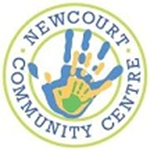 Privacy PolicyType of InformationWe receive, collect and store any information you enter on our website or provide us in any other way. In addition, we collect the Internet protocol (IP) address used to connect your computer to the Internet; login; e-mail address; password; computer and connection information and purchase history. We may use software tools to measure and collect session information, including page response times, length of visits to certain pages, page interaction information, and methods used to browse away from the page. We also collect personally identifiable information (including name, email, password, communications); payment details (including credit card information), comments, feedback, product reviews, recommendations, and personal profile.How we collect InformationWhen you conduct a transaction on our website, as part of the process, we collect personal information you give us such as your name, address and email address. Your personal information will be used for the specific reasons stated above only.Why We Collect InformationWe collect such Non-personal and Personal Information for the following purposes:To provide and operate the Services;To provide our Users with ongoing customer assistance and technical support;To be able to contact our Visitors and Users with general or personalized service-related notices and promotional messages;To create aggregated statistical data and other aggregated and/or inferred Non-personal Information, which we or our business partners may use to provide and improve our respective services; To comply with any applicable laws and regulations.How we Store, Use, Share and Disclose Personal InformationOur company is hosted on the Wix.com platform. Wix.com provides us with the online platform that allows us to sell our products and services to you. Your data may be stored through Wix.com’s data storage, databases and the general Wix.com applications. They store your data on secure servers behind a firewall. 

All direct payment gateways offered by Wix.com and used by our company adhere to the standards set by PCI-DSS as managed by the PCI Security Standards Council, which is a joint effort of brands like Visa, MasterCard, American Express and Discover. PCI-DSS requirements help ensure the secure handling of credit card information by our store and its service providers.How We Communicate with Site VisitorsWe may contact you to notify you regarding your bookings, to troubleshoot problems with your bookings, to resolve a dispute, to collect fees or monies owed, to poll your opinions through surveys or questionnaires, to send updates about our charity, or as otherwise necessary to contact you to enforce our User Agreement, applicable national laws, and any agreement we may have with you. For these purposes we may contact you via email, telephone, text messages, and postal mail.How we use cookies and tracking toolsWix places some cookies on their sites, listed below:In addition the following cookies are in use on our site including google analytics:_ga_gat_gtag_UA_79292314_1_gidXSRF-TOKENbSessionhsssr-cachingsrSessionsHow Can You Withdraw Consent?If you don’t want us to process your data anymore, please contact us at info@newcorutcommunitycentre.com or send us mail to: Newcourt Community Centre, Blakeslee Drive, Exeter, EX2 7FN.Privacy Policy UpdatesWe reserve the right to modify this privacy policy at any time, so please review it frequently. Changes and clarifications will take effect immediately upon their posting on the website. If we make material changes to this policy, we will notify you here that it has been updated, so that you are aware of what information we collect, how we use it, and under what circumstances, if any, we use and/or disclose it. QuestionsIf you would like to: access, correct, amend or delete any personal information we have about you, you are invited to contact us at info@newcourtcommunitycentre.com or send us mail to: Newcourt Community Centre, Blakeslee Drive, Exeter, EX2 7FN.mePurposeDurationCookie TypeXSRF-TOKENUsed for security reasonsSessionEssentialhsUsed for security reasonsSessionEssentialsvSessionUsed in connection with user login2 yearsEssentialSSR-cachingUsed to indicate the system from which the site was rendered1 minuteEssential_wixCIDXUsed for system monitoring/debugging3 monthsEssential_wix_browser_sessUsed for system monitoring/debuggingsessionEssentialconsent-policyUsed for cookie banner parameters12 monthsEssentialsmSessionUsed to identify logged in site membersSessionEssentialTS*Used for security and anti-fraud reasonsSessionEssentialbSessionUsed for system effectiveness measurement30 minutesEssentialfedops.logger.sessionIdUsed for stability/effectiveness measurement12 monthsEssentialwixLanguageUsed on multilingual websites to save user language preference12 monthsFunctional